FY2023 ACEC/MA Individual Virtual Program Sponsorship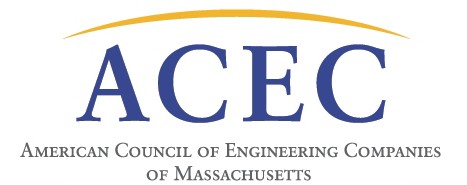 ACEC/MA’s Individual Program Sponsorship gives both ACEC/MA Member Firms and non-members the opportunity to sponsor certain individual programs throughout the fiscal year. Separately, ACEC/MA has an Annual Corporate Sponsorship program offering Member Firms the opportunity and convenience of one upfront payment to enjoy multiple promotional opportunities + registration benefits throughout the year. The Annual Corporate Sponsorship program runs from January to December. Non-member firms are not eligible for the Annual Corporate Sponsorship program. This Individual Program Sponsorship supplements that program. Individual Program Sponsorship TiersCompany name and key contact recognized by announcement at event introductionCompany name listed on Web calendar listing of eventCompany name/twitter handle in promotional social media posts such as Twitter and LinkedInCompany name listed on email listing of event as event sponsor, if enough lead time.ACEC/MA will ask people to indicate in the Chat Room to provide their contact information to the Sponsor, if requested.Three complimentary tickets provided for the eventOpportunity to speak for up to 5 minutes at the program about company, including the use of several powerpoint slides.Opportunity to share an informational article of app. 600 words related to the company’s business to be posted on ACEC/MA’s LinkedIn, on an www.acecma.org landing page and linked in an issue of our weekly ACEC/MAtters enews Opportunity to provide a link to a 5 minute informational video that would be included on ACEC/MA’s LinkedIn page, as well as on a web landing page on www.acecma.org and linked on an issue of ACEC/MAtters, our weekly enews Company name and key contact recognized by announcement at event introductionCompany name listed on Web calendar listing of eventCompany name/twitter handle in promotional social media posts such as Twitter and LinkedInCompany name listed on email listing of event as event sponsor, if enough lead time.Company may have an information table near registration at event or ability to place materials on chairs.ACEC/MA will ask people to indicate in the Chat Room to provide their contact information to the Sponsor, if requested.Opportunity to share an informational article of app. 600 words related to the company’s business to be posted on ACEC/MA’s LinkedIn, on an www.acecma.org landing page and linked in an issue of our weekly ACEC/MAtters enews Two complimentary tickets provided for the event.Company name and key contact recognized by announcement at event introductionCompany name listed on Web calendar listing of eventCompany name listed on email listing of event as event sponsor, if enough lead time.ACEC/MA will ask people to indicate in the Chat Room to provide their contact information to the Sponsor, if requested.One complimentary ticket provided for the event.ACEC/MA typically offers 7-9 eligible programs/year. For the current year, anticipated eligible programs are:For information, contact Abbie Goodman at ACEC/MA, The Engineering Center Education Trust (agoodman@engineers.org or 617/305-4112). ACEC/MA’s Engineering Excellence and Awards has a separate sponsorship program.2023 ACEC/MA Individual Program Sponsorship FormYes, I would like to be an Individual Sponsor at the following level:I would like to Sponsor the following event:Event to Sponsor:  	Firm/Organization Name 	 	(Exactly as you wish listed on promotional materials and event signage)Sponsor Contact:  	  Address:  	Phone: 	Fax: 	Email: 	______Fax this form and Credit Card Payment information to ACEC/MA at F: 617/227-6783 or email  acecma@engineers.orgCheck one form of payment:	MasterCard 	Visa 	American Express _  Name on Card 	 	Billing Address 	 	Billing City/State/Zip: _ 	/_ 	/	Card#: 	_ 	Exp Date: 	_ 	Cardholder Signature:    _ 	_ 	_ 	_ORMake Checks payable to ACEC/MA and mail to:ACEC/MA, The Engineering Center, One Walnut St, Boston, MA 02108-3616Email Address for Receipt 	 	        Star	Member Rate:  $2,000   Non-member Rate: $2,500	Only 1 at this level/event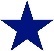      Star	Member Rate:  $1,000   Non-member Rate: $1,300	  Star	Member Rate:  $500   Non-member Rate: $750	AprilState Markets MayEnergy and Utility MarketsJuneAnnual Celebration Special EventJulyTBDOctoberBreakfast Program - TBDNovemberBreakfast Program - TBDDecemberBreakfast Program - TBDDesired Level of SponsorshipDesired Level of SponsorshipMemberNon-Member3 Star	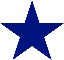 $2,000$2,5002 Star                            $1,000$1,3001 Star	$500$750